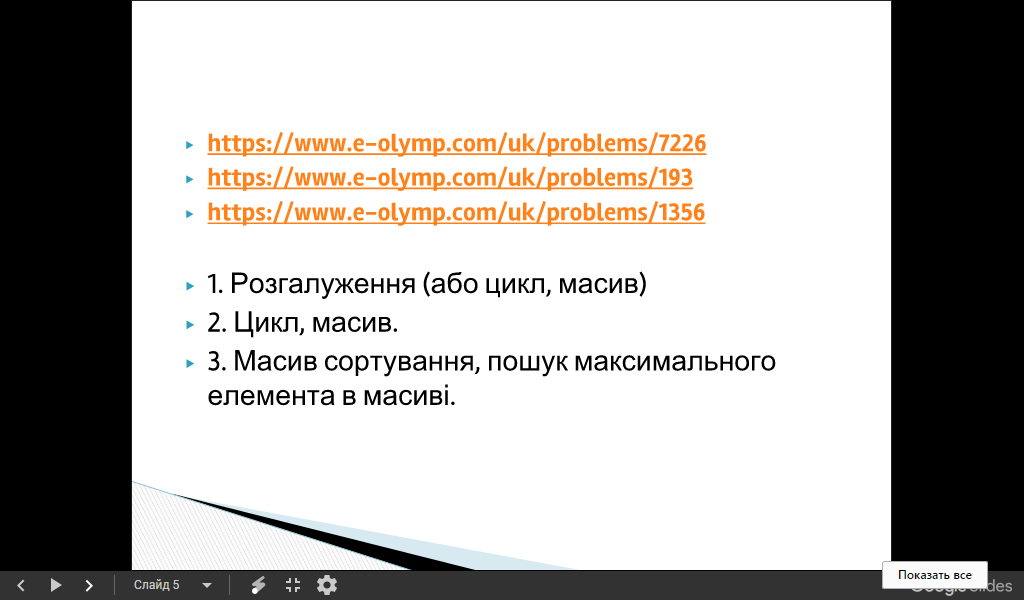 7226 День календаряЯк відомо день програміста припадає на 256 день року, у невисокосний рік це - 13 вересня, а у високосний — 12. Не забудьте привітати своїх колег і наставників.Аналогічно пропонується розпізнати число та номер місяця, що припадає на день за номером n у невисокосному2014 році.Вхідні даніНатуральне число n (1 ≤ n ≤365).Вихідні даніЧисло (від 1 до 31) та номер місяця (від 1 до 12), що відповідає дню з номером n.Вхідні дані256 Вихідні дані13 9193 Сума цифрЗнайти найменше і найбільше N-значні натуральні числа, які мають суму цифр M.У вхідному файлі числа N і M (1≤N≤100, 1≤M≤9*N). До вихідного файлу потрібно записати два N-значних числа в неспадаючому порядку.Вхідні дані3 4Вихідні дані103 4001356 SMS голосуванняУ фіналі фабрики зірок було проведено SMS голосування для визначення переможців серед N конкурсантів. Телеглядачі відправляли SMS з номером (число від 1 до N) свого улюбленого виконавця і кількість відповідних SMS склали рейтинг кожного учасника. Всього на головний комп’ютер конкурсу надійшло M повідомлень SMS. Потрібно скласти програму, яка виведе номери трьох переможців у порядку спадання їх рейтингів та зростання номерів у випадку, якщо рейтинги рівні.Вхідні даніУ першому рядку записано два числа N і M (3 ≤ N ≤ 100, 1 ≤ M ≤ 1000000).У наступному рядку M чисел, кожне з яких не перевищує N.Вихідні даніТри числа - номери переможців записані в один рядок, через пропуск.Ліміт часу 1 секундаЛіміт використання пам'яті 64 MiBВхідні дані5 10 1 2 3 4 5 2 1 2 4 2 Вихідні дані2 1 4#include <iostream>using namespace std;int main(){int n;cin>>n;int a[13]={0,31,28,31,30,31,30,31,31,30,31,30,31};int m=0;while (n>a[m]){n=n-a[m];m++;}cout<<n<<" "<<m<<endl;}#include <iostream>using namespace std;int main(){int n,m;cin>>n>>m;long long x=1;for(int i=1;i<n;i++) x=x*10;int s=0;while (s!=m){    int t=x;    s=0;    while(t>0)    {        s=s+t%10;        t=t/10;    }    x++;}x--;cout<< x << " ";x=9;for(int i=1;i<n;i++) x=x*10+9;s=0;while (s!=m){    int t=x;    s=0;    while(t>0)    {        s=s+t%10;        t=t/10;    }    x--;}x++;cout<< x << endl;    return 0;}#include <iostream>using namespace std;int a[100],b[100];int main(){int n,m;cin>>n>>m;int s=1;int i=n-1;a[0]=1;int temp=m-1;while (temp>0 and i>0){if(temp<=9) a[i]=temp; else a[i]=9;temp=temp-a[i];i--;}a[0]=a[0]+temp;for(int i=0;i<n;i++) cout<<a[i];cout<<" ";s=0;i=0;temp=m;while (temp>0){if(temp<=9) b[i]=temp; else b[i]=9;temp=temp-b[i];i++;}for(int i=0;i<n;i++) cout<<b[i];cout<<endl;return 0;}Зчитати масивПідрахувати кількість кожного елементаЗнайти три максимальніСортування#include <iostream>int a[1001],b[4];using namespace std;int main(){int n,m,k,maxx,nmaxx;cin>>m>>n;for(int i=1;i<=n;i++) {cin>>k;a[k]++;}for(int j=1;j<=3;j++){maxx=a[1];nmaxx=1;for(int i=1;i<=m;i++)if(a[i]>maxx){maxx=a[i];nmaxx=i;}a[nmaxx]=-1;b[j]=nmaxx;}cout<<b[1]<<" "<<b[2]<<" "<<b[3]<<endl;return 0;}